TITRE DU DOCUMENTJoindre un ou plusieurs fichiers attachésRédigé le jeudi 30 septembre 2021Lorsqu’on souhaite joindre une pièce jointe à un message, deux possibilités s’offrent à nous : 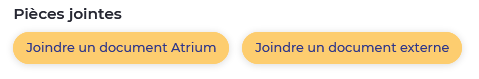 Joindre un document ATRIUM : le/les document(s) doivent être déjà déposé(s) dans son espace personnel ou espace documentaire d'un site collaboratif ou du site établissement dans lequel vous avez des droits d'accès.Joindre un document Externe : le/les document(s) ne sont pas sur les espaces documentaires atrium, ils se trouvent dans un répertoire de votre ordinateur, d’une clé usb…Joindre un document EXTERNELors de l’écriture d’un message, cliquer sur « Joindre un document externe », une nouvelle fenêtre montrant l’arborescence de votre ordinateur apparaît. 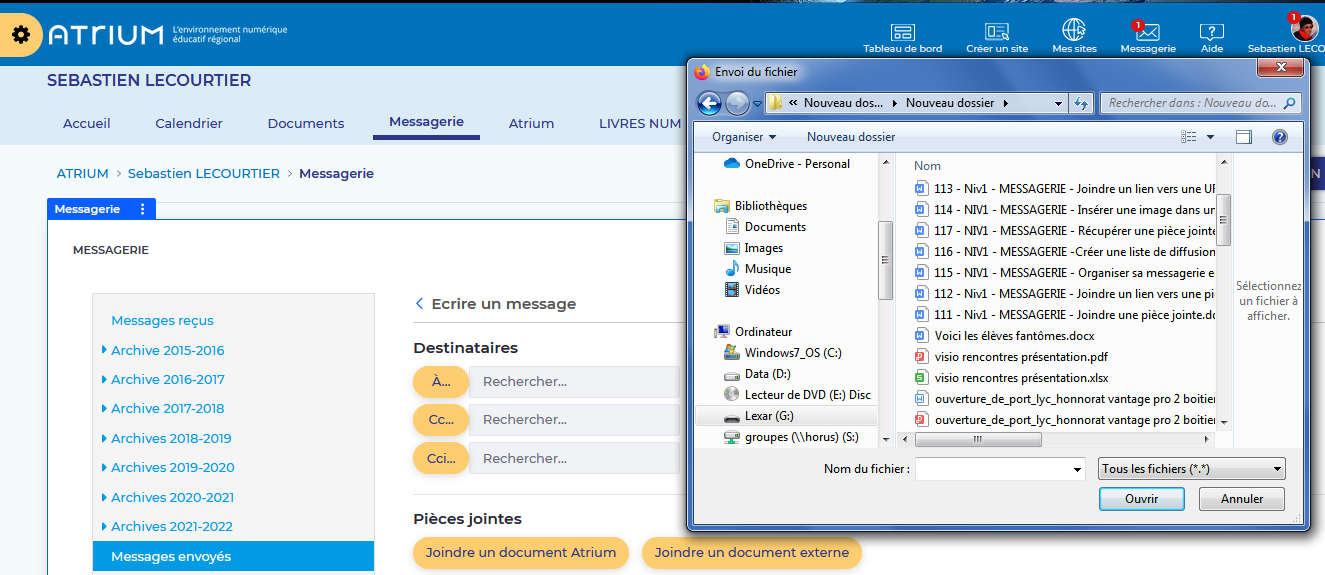  Rechercher et sélectionner le fichier devant être envoyéLe nom du fichier apparaît alors en dessous des options de choix.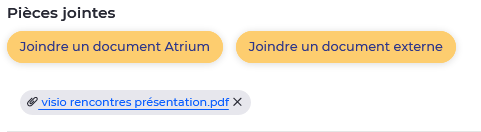 Joindre un seul document déjà présent sur ATRIUMVotre Espace personnel est inaccessible par les membres du site Atrium de votre établissement. Méthode obligatoire à utiliser pour envoyer un documentLors de l’écriture d’un message, cliquer sur « Joindre un document ATRIUM », 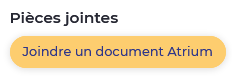 une nouvelle fenêtre montrant :A gauche : votre espace « documents » et les différents sites collaboratifs auxquels vous êtes abonnésA droite : les différents fichiers du répertoire sélectionné à gauche. 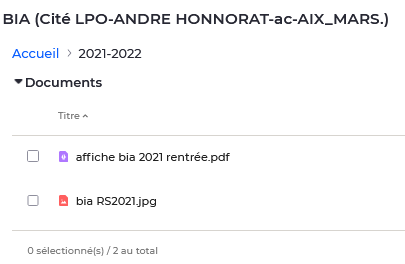 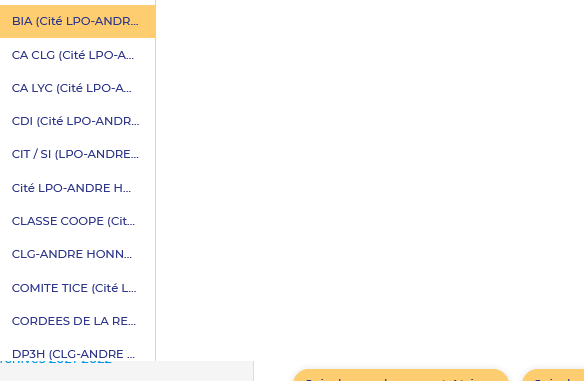 Sélectionner le fichier à envoyer  et ajouter  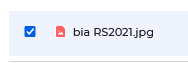 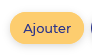  Le nom du fichier apparaît alors en dessous des options de choix.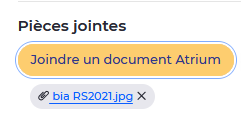 Joindre plusieurs fichiers attachésComme la méthode du point 2 mais en cliquant sur plusieurs fichiers à joindre.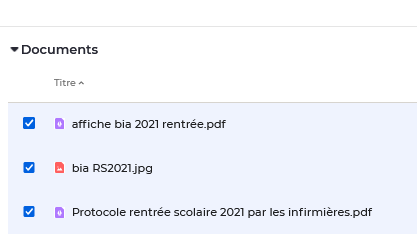 Remarque : Il est préconisé pour éviter des flux de transfert de fichiers entre les différents membres du site Atrium d'utiliser la méthode d'envoi par lien (Voir fiches suivantes).